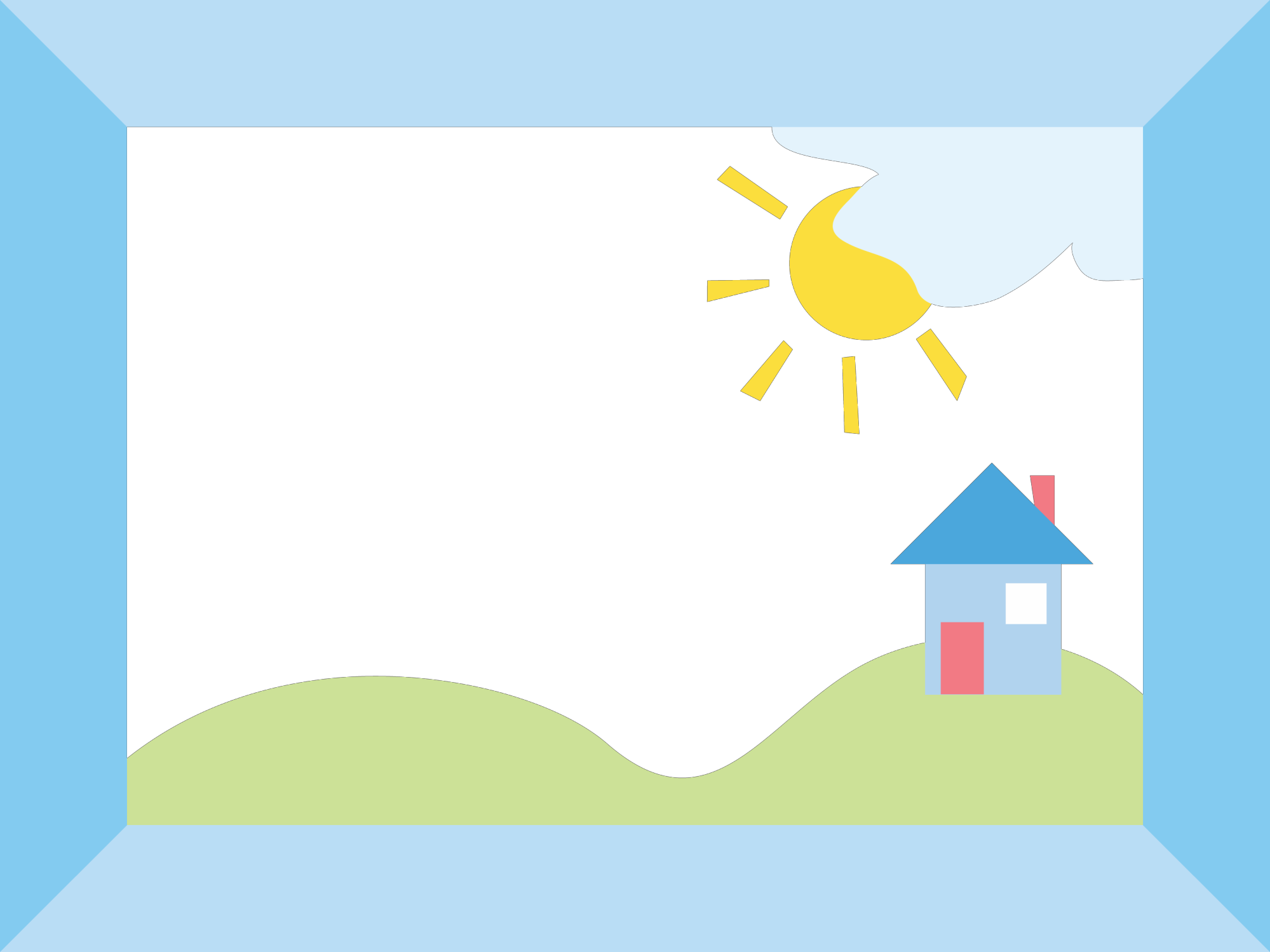 Preschool DiplomaCongratulations![Child’s Name]You have completed preschool at [child’s school]and are awarded this diploma in recognition of your accomplishments.Signature	Date